Madame, Monsieur,1	Suite aux Annonces TSB AAP-115 et 116 du 1er et du 16 novembre 2021 et en application du § 6.2 de la Recommandation UIT-T A.8 (Rév. Johannesburg, 2008), j'ai l'honneur de vous informer que la Commission d'études 13 de l'UIT-T a approuvé, durant sa séance plénière du 6 décembre 2021, le texte des nouvelles Recommandations UIT-T Y.3805, Y.3057 et Y.3606.2	Les titres des nouvelles Recommandations approuvées sont les suivants:−	Recommandation UIT Y.3805: Réseaux de distribution de clés quantiques – Commande des réseaux pilotés par logiciel−	Recommandation UIT-T Y.3057: Modèle d'indice de confiance dans les infrastructures et services TIC−	Recommandation UIT-T Y.3606: Mécanisme d'inspection approfondie des paquets pour les mégadonnées d'un réseau3	Les renseignements existants sur les brevets sont accessibles en ligne sur le site web de l'UIT-T.4	Les versions prépubliées de ces Recommandations seront prochainement disponibles sur le site web de l'UIT-T.5	L'UIT publiera ces Recommandations dès que possible.Veuillez agréer, Madame, Monsieur, l'assurance de ma haute considération.(signé)Chaesub Lee
Directeur du Bureau de la normalisation 
des télécommunications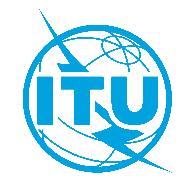 Union internationale des télécommunicationsBureau de la Normalisation des TélécommunicationsUnion internationale des télécommunicationsBureau de la Normalisation des TélécommunicationsUnion internationale des télécommunicationsBureau de la Normalisation des TélécommunicationsGenève, le 15 décembre 2021Genève, le 15 décembre 2021Genève, le 15 décembre 2021Réf.:Circulaire TSB 370Circulaire TSB 370Circulaire TSB 370-	Aux Administrations des états Membres de l'Union-	Aux Membres du Secteur UIT-T;-	Aux Associés de l'UIT-T;-	Aux établissements universitaires participant aux travaux de l'UIT-T-	Aux Administrations des états Membres de l'Union-	Aux Membres du Secteur UIT-T;-	Aux Associés de l'UIT-T;-	Aux établissements universitaires participant aux travaux de l'UIT-T-	Aux Administrations des états Membres de l'Union-	Aux Membres du Secteur UIT-T;-	Aux Associés de l'UIT-T;-	Aux établissements universitaires participant aux travaux de l'UIT-TTél.:+41 22 730 5126+41 22 730 5126+41 22 730 5126-	Aux Administrations des états Membres de l'Union-	Aux Membres du Secteur UIT-T;-	Aux Associés de l'UIT-T;-	Aux établissements universitaires participant aux travaux de l'UIT-T-	Aux Administrations des états Membres de l'Union-	Aux Membres du Secteur UIT-T;-	Aux Associés de l'UIT-T;-	Aux établissements universitaires participant aux travaux de l'UIT-T-	Aux Administrations des états Membres de l'Union-	Aux Membres du Secteur UIT-T;-	Aux Associés de l'UIT-T;-	Aux établissements universitaires participant aux travaux de l'UIT-TFax:+41 22 730 5853+41 22 730 5853+41 22 730 5853-	Aux Administrations des états Membres de l'Union-	Aux Membres du Secteur UIT-T;-	Aux Associés de l'UIT-T;-	Aux établissements universitaires participant aux travaux de l'UIT-T-	Aux Administrations des états Membres de l'Union-	Aux Membres du Secteur UIT-T;-	Aux Associés de l'UIT-T;-	Aux établissements universitaires participant aux travaux de l'UIT-T-	Aux Administrations des états Membres de l'Union-	Aux Membres du Secteur UIT-T;-	Aux Associés de l'UIT-T;-	Aux établissements universitaires participant aux travaux de l'UIT-TE-mail:tsbsg13@itu.inttsbsg13@itu.inttsbsg13@itu.int-	Aux Administrations des états Membres de l'Union-	Aux Membres du Secteur UIT-T;-	Aux Associés de l'UIT-T;-	Aux établissements universitaires participant aux travaux de l'UIT-T-	Aux Administrations des états Membres de l'Union-	Aux Membres du Secteur UIT-T;-	Aux Associés de l'UIT-T;-	Aux établissements universitaires participant aux travaux de l'UIT-T-	Aux Administrations des états Membres de l'Union-	Aux Membres du Secteur UIT-T;-	Aux Associés de l'UIT-T;-	Aux établissements universitaires participant aux travaux de l'UIT-TCopie:-	Aux Présidents et Vice-Présidents des Commissions d'études;-	à la Directrice du Bureau de développement des télécommunications;-	Au Directeur du Bureau des radiocommunicationsCopie:-	Aux Présidents et Vice-Présidents des Commissions d'études;-	à la Directrice du Bureau de développement des télécommunications;-	Au Directeur du Bureau des radiocommunicationsCopie:-	Aux Présidents et Vice-Présidents des Commissions d'études;-	à la Directrice du Bureau de développement des télécommunications;-	Au Directeur du Bureau des radiocommunicationsObjet:Approbation des nouvelles Recommandations UIT-T Y.3805 (Y.QKDN_SDNC), Y.3057 (Y.trust-index) et Y.3606 (Y.bDPI-Mec)Approbation des nouvelles Recommandations UIT-T Y.3805 (Y.QKDN_SDNC), Y.3057 (Y.trust-index) et Y.3606 (Y.bDPI-Mec)Approbation des nouvelles Recommandations UIT-T Y.3805 (Y.QKDN_SDNC), Y.3057 (Y.trust-index) et Y.3606 (Y.bDPI-Mec)Approbation des nouvelles Recommandations UIT-T Y.3805 (Y.QKDN_SDNC), Y.3057 (Y.trust-index) et Y.3606 (Y.bDPI-Mec)Approbation des nouvelles Recommandations UIT-T Y.3805 (Y.QKDN_SDNC), Y.3057 (Y.trust-index) et Y.3606 (Y.bDPI-Mec)